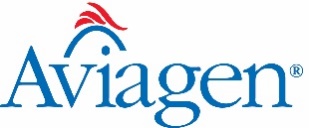 Schedule A	Position DescriptionPD IntroductionThis position description describes all the important features of the job that will, in particular, enable specific objectives of the organisation to be achieved. The attributes of the person able to perform this job are described in the person specification.PurposePlan and coordinate your assigned Wellington Breeder facilities in liaison with the Wellington Complex Manager to ensure that best practice is being achieved and objectives are met, which insures the overall performance of the operation is enhanced with incumbent technical abilities and practical skills.This position is of paramount importance in enabling Aviagen Australia Pty Ltd to produce high quality, disease free grandparent or parent stock that are capable of achieving their genetic potential. This will be realised through, but not limited to, carrying out Bio security, strain security and farm audits. This position is also accountable for monitoring and ensuring high bird welfare are being achieved in accordance with company policies.This role will facilitate the implementation and ongoing adherence to sound animal husbandry, rearing and production practices that will enhance the overall performance of the operation.The position has accountability for all functions at the facilities assigned to them, which operate on a 24 hour 7 day a week livestock farming operation.  As such, there will be times that the position holder will be required to work during weekends to meet demands of the operation.  As the Farm Manager is responsible for the livestock and is required to be on call 24 hours 7 days a week to respond to alarms, be on call and carry a pager; except for during leave periods, which you are to arrange suitable cover within your team. A 30 minute response time must be met when responding to all farm alarms, where fertilized eggs or livestock are present.Major Challenges	Planning and organisation of busy modern Breeder livestock operationAddressing technical issues in a proactive management style that encourages high performance targets being met. Management of biosecurity Management of strain security.Effective management of differing strains of stock.Coordinating transfer of birds – and ensuring quality checks are completed prior to birds being placed on farms.Challenge to compete with other countries performances – constant improvement.Coordinating and managing technical issues to achieve world standard performance.WHS, through the coordination of safe working environments and practices.Managing SOP/work instruction development and implementation giving due consideration to:Drive the flock on target body weight and good uniformity.Monitor feed distribution every working day.Liaise with the Wellington Complex Manager regarding the bodyweight profile and feed rates increments. Manage the staff roster against current Budget.Training Staff to the Aviagen Farm SOP’sBackgroundAviagen is the world's leading poultry breeding company. Through a comprehensive global network of distributors, the group currently delivers day old broiler chick and turkey grandparent and parent stock to over 250 poultry producers in over 130 countries worldwide.  Aviagen Australia Pty Limited is part of this exciting company.The Breeding Farms are the third step of Aviagen Australia’s operation, as the birds arrive at these farms in order to produce stock to either restock our own supplies (GP) or supply parent birds for external customers.Decision Making Authority	Describe the authority permitted to this position by indicating which decisions are expected to be made and which are expected to be recommended.Working RelationshipsList the titles of individuals, departments and organisations that are the most frequent contacts.  This should include contacts both inside and outside the company.  Briefly describe the nature or purpose of these contacts.Reporting Structure Major Responsibility AreasIn the boxes below, list a series of brief statements in each box which describe what is to be done and how it should be done (Major Action), how much time you devote to it (% of Total Job); why you do it (Expected End Result); and how you can tell whether you have done it (Ways to Measure Accomplishments).  In the left column, rank the statements from most (1 being most important) to least important.  Person Specification IntroductionThis person specification describes the attributes of a person most suited to carry out the job described in the attached Position Description. Departure from this specification may result in less than optimal performance and consideration should be given to resolving identified shortfalls.SkillsEssential:	Knowledge and understanding of the Animal Welfare codes Very good knowledge of good husbandry practices and animal health issuesPlanning, organisational and interpersonal skillsCommunication and reporting skillsStaff Leadership, development and managementComputer skillsBudget SkillsDesirable:Formal education in Agriculture/ Animal Husbandry to Diploma or Degree levelExperienceExperience is a helpful indicator of an individual’s ability to apply certain skills and attributes in order to perform consistently in a job. The experience described below would be evidence that an individual is likely to have a range of skills and attributes described above and the ability to apply them in the range of contexts required to perform consistently in this position.Essential:A high level of livestock experience and management and technical breeder management excellenceDesirable:At least 5 years’ experience within the industry in poultry production operationsTitleFarm Manager	Date PD Updated Date PD Updated Date PD Updated Nov 2022LocationWellington, NSWReporting Manager:Wellington Complex ManagerWellington Complex ManagerAccepted by Employee:SignedBiosecurityAnimal WelfareStrain SecurityQualitySafetyBudgetDecisions ExpectedRecommendations ExpectedDaily bird management decisions required to optimise flock performance, including feed allocations, flock health management, etcRecommendations to deal with variances to standard or documented flock management programsCorrect ventilation settings winter & summer and on an adhoc basis to ensure ventilation is operating at agreed optimum levels,  To report back to the Production Manager any recommendations that are required to achieve optimum levels.GP Breeder Farms Auditing Systems (including Bio security, Strain security, Farm and Service audits, quality and welfare audits) to ensure that policies and agreed practises are adhered Early identification of production and mortality triggers that may indicate bird health or management issues.Actioning rapid investigation and making recommendations to mitigate quick solutions. Daily farm operation including staff rostering, R&M, Strain Security and Biosecurity ControlOptimising flock performance in line with guidelinesIdentifying corrective actions required on any deviation from agreed standards and report back to the Production ManagerStocking rates and bird to equipment ratios to ensure agreed targets are maintained.Most Frequent ContactsNature or PurposeInternal:Wellington Complex ManagerReporting Manager for direction, planning, organisation, developmentVetStock HealthFeed MillFeed QualityHR Personnel issues / requirements / concernsHatcheryProduction/ performance issuesExternal:ContractorsMaintenance, litter supply & removal etcLocal bodiesCompliance issuesSuppliersPurchase of materials / vaccines / checking qualityRankingMajor Actions(What you do and how you do it?)% of Total JobExpected End Result(Why do you do it?)Ways to Measure Accomplishments(How you can tell you have done it?)1Stock:	Animal Welfare and environmentBird Management and HusbandryTransferFeed orderingVaccination programmeMortality StandardsStrain security50Correct environment to agreed Aviagen standardsAccuracy of feed ordering and quality checks-sieving etc.Correct and timely vaccination to schedulesAbsolute strain security adherence and planningAchieve Aviagen standardsBudgeted targetsAchieve agreed KPI’s1Staff:	CommunicationTechnical support to reporting staffTraining in technical and practical aspects20Placement/transfer/depletion programmes/planningFarms are given accurate and timely guidance at crucial timelines.Training staff in all aspects of bird husbandry and to correct work place tasks Employees aware of how their performance affects companyAccurate reporting of performance data.Fostering a ‘team’ based work environmentStaff developmentAuditing competence of staff skills2Maintenance:	Cleanout standards			Liaise with Cleanout Manager		Shed servicesR&M reports & cleanout10Provide suitable environment for stock and staffMaintain biosecurityBuildings & plant in optimum condition subject to resource availabilityCleanout standards / auditsHygiene survey results2Reporting non-conformance 5Identify trends & causes/ resultsData provided on time and in an accurate manner2Control of costsTake part in budget process5Breeder and maintenance costs to budget.Monthly actual vs. forecast2Biosecurity:	Meetings		Issues				Technical support5No disease issuesZero positive results – salmonellaBio security maintainedZero positive resultsStaff competent and committed2Promote Health & Safety by;providing H&S orientation and training to all employeesensuring that the employee-job match meets H&S criteriadiscussing H&S with staff on a regular basisinitiating and co-ordinating investigations of serious harm and/or critical incidentsreviewing all new equipment, process modifications or chemicals prior to introduction for H&S concernsensuring the employee and environmental health monitoring requirements are met5Improve company’s Health & Safety performanceContribute to maintenance of core health and safety compliance systems including employee involvementHealth & Safety targets metDaily weekly monthly compliance targets are met